Versenyző Születési dátum(év, hónap, nap)NemKorcsoport(gyermek/serdülő)ÖvfokozatFormagyakorlat(hanem indul, akkor – jel)KüzdelemSúlycsoport(ha nem indul, akkor – jel)Példa Péter2003.01.19.fiúserdülő8. gup9-7. gup-42 kg6.7.8.9.10.11.12.13.14.15.16.17.18.19.20.21.22.23.24.25.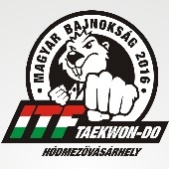 ITF Taekwon-do Magyar Bajnokság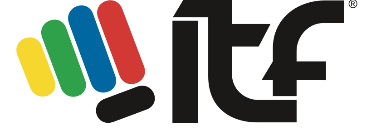 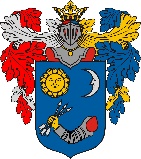 Hódmezővásárhely, március 5-6.ITF Taekwon-do Magyar BajnokságHódmezővásárhely, március 5-6.ITF Taekwon-do Magyar BajnokságHódmezővásárhely, március 5-6.ITF Taekwon-do Magyar BajnokságHódmezővásárhely, március 5-6.ITF Taekwon-do Magyar BajnokságHódmezővásárhely, március 5-6.ITF Taekwon-do Magyar BajnokságHódmezővásárhely, március 5-6.ITF Taekwon-do Magyar BajnokságHódmezővásárhely, március 5-6.ITF Taekwon-do Magyar BajnokságHódmezővásárhely, március 5-6.ITF Taekwon-do Magyar BajnokságHódmezővásárhely, március 5-6.ITF Taekwon-do Magyar BajnokságHódmezővásárhely, március 5-6.ITF Taekwon-do Magyar BajnokságHódmezővásárhely, március 5-6.Ifjúsági/felnőtt egyéni nevezési lapIfjúsági/felnőtt egyéni nevezési lapIfjúsági/felnőtt egyéni nevezési lapIfjúsági/felnőtt egyéni nevezési lapIfjúsági/felnőtt egyéni nevezési lapIfjúsági/felnőtt egyéni nevezési lapIfjúsági/felnőtt egyéni nevezési lapIfjúsági/felnőtt egyéni nevezési lapIfjúsági/felnőtt egyéni nevezési lapIfjúsági/felnőtt egyéni nevezési lapIfjúsági/felnőtt egyéni nevezési lapKapcsolattartó személy:Tel:e-mail:Kapcsolattartó személy:Tel:e-mail:Kapcsolattartó személy:Tel:e-mail:Klub neve:Címe (számlázási cím):Klub neve:Címe (számlázási cím):Klub neve:Címe (számlázási cím):Klub neve:Címe (számlázási cím):Klub neve:Címe (számlázási cím):Klub neve:Címe (számlázási cím):Klub neve:Címe (számlázási cím):Versenyző Versenyző Születési dátum(év, hónap, nap)NemKorcsoportKorcsoportÖvfokozatFormagyakorlat Küzdelem Súly csoportTradicionális küzdelemSpec. törés(X - ha indul)Erőtörés(X – ha indul) Példa PéterPélda Péter2001.01.19fiúifjúságiifjúsági4. gup4-1. gup+75 kgCsapatnév-X1.2.3.4.5.Versenyző Születési dátum(év, hónap, nap)NemKorcsoport(ifjúsági/felnőtt)ÖvfokozatFormagyakorlatKüzdelemSúly csoportTradicionális küzdelemSpec. törésErőtörés Példa Péter2001.01.19fiúifjúsági4. gup4-1. gup+75 kgCsapatnév-X6.7.8.9.10.11.12.13.14.15.16.17.18.19.20.21.22.23.24.25.Ifjúsági/felnőtt csapat nevezési lapIfjúsági/felnőtt csapat nevezési lapIfjúsági/felnőtt csapat nevezési lapIfjúsági/felnőtt csapat nevezési lapIfjúsági/felnőtt csapat nevezési lapIfjúsági/felnőtt csapat nevezési lapIfjúsági/felnőtt csapat nevezési lapIfjúsági/felnőtt csapat nevezési lapKlub neve:Klub neve:Klub neve:Klub neve:Klub neve:Klub neve:Klub neve:Klub neve:VersenyzőVersenyzőKorcsoport(ijfúsági/felnőtt)ÖvfokozatCsapatnév(Pl.: Csapat 1-2-3 stb.)Csapat formagyakorlatCsapat küzdelem Csapat spec. törés Csapat erőtörés Példa PéterPélda Péterfelnőtt6. gupCsapat 1xxx-1.2.3.4.5.6.7.8.9.10.VersenyzőKorcsoportÖvfokozatCsapatnév(Pl.: Csapat 1-2-3 stb.)Csapat formagyakorlatCsapat küzdelem Csapat spec. törés Csapat erőtörés Példa Péter6. gupCsapat 1xxx-1.2.3.4.5.6.7.8.9.10.